                                                                    Załącznik nr 3 do SIWZ(pieczęć z nazwą i adresem Wykonawcy)OŚWIADCZENIE WYKONAWCYDOTYCZĄCE SPEŁNIANIA WARUNKÓW UDZIAŁU W POSTĘPOWANIU(składane na podstawie art.25 a ust. 1 ustawy z dnia 29 stycznia 2004 r.Prawo zamówień publicznych dalej, jako: ustawa Pzp)Przystępując do udziału w postępowaniu o udzielenie zamówienia publicznego pn.:Świadczenie usługi w zakresie cateringu w formie śniadania oraz obiadu dla 15 osób przebywających w Dziennym Domu Senior+ w Giewartowie.1. spełniam warunki udziału w postępowaniu określone przez Zamawiającego2. w celu wykazania spełniania warunków udziału w postępowaniu, określonych przez Zamawiającego w Istotnych Warunkach Zamówienia, polegam na zasobach następującego/-ych podmiotu/-ów: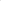 w następującym zakresie :( wskazać podmiot i określić odpowiedni zakres d/a wskazanego podmiotu)3. Oświadczam, żę  wszystkie  informacje podane w powyższych oświadczeniach są aktualne i zgodne z prawdą oraz zostały przedstawione z pełna świadomością konsekwencji wprowadzenia Zamawiającego w błąd przy przedstawianiu informacji.       …………………………………………………………………..                                            ………………………………………………………………(miejscowość i data)                                                                                      (podpis osoby/osób uprawnionych do                                                                                                                            Występowania w imieniu Wykonawcy)  